Fizika szakterületi koordinátor záró beszámolója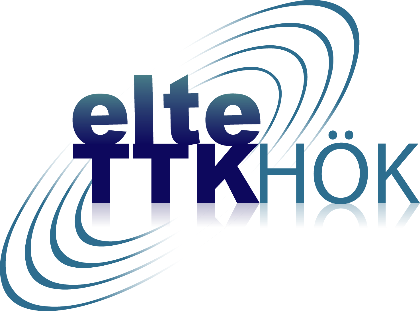 2016. május 16. – 2016. május 10.Időrendi bontásmájus 16. Alakuló Küldöttgyűlésmájus 18. Választmánymájus 29. Tisztségviselői ülésAugusztus 22. Véglegesítő gólyatábori megbeszélésAugusztus 23-28. Fizikus gólyatáborSzeptember 2.  Kritériumdolgozatok, közös tárgyfelvételSzeptember 4. Beiratkozás, szakos előadás, ünnepélyes kézfogóSzeptember 7. VálasztmánySzeptember  10. Fizikus gólyameetingSzeptember 15. KüldöttgyűlésSzeptember 15. Mafihe EHB Tisztújító ülésSzeptember 16. Fizika Szakterületi Csoport ülésSzeptember 21. VálasztmánySzeptember 24. Fiziqs ’SKÜSzeptember 25. Mafihe EHB elnökségi ülésSzeptember 29. VálasztmányOktóber 2. ELTEfesztOktóber 5. VálasztmányOktóber 9. Szakterületi Bizottság ülés2015. november 30. Választmány2015. december 1. Küldöttgyűlés2015. december 2. Szakterületi Csoport Ülés2015. december 18. Mafihe EHB elnökségi ülés2016. január 21-23. Educatio2016. január 29. TTK Nyílt Nap 20162016. február 1. Választmány2016. február 1. Tisztségviselői ülésfebruár 8. – Magyar Fizikushallgatók Egyesületének ELTE Helyi Bizottságának elnökségi ülésefebruár 9. – Küldöttgyűlésfebruár 15. – Választmány február 16. – Szakterületi Bizottsági ülésfebruár 18. – Fiziqs Bevonófebruár 22. – Tisztségviselői ülésfebruár 9. – Választmány március 3. – Fiziqs Korcsolyamárcius 7. – Tisztségviselői ülésmárcius 8. – Rendkívűli Küldöttgyűlésmárcius 9. – Dékáni bemutatkozásmárcius 10. – Gravitációs Hullám Partymárcius 29. – Mentorkirándulásáprilis 4. – Tisztségviselői ülésáprilis 7. – Mentorelbeszélgetésáprilis 11. – Szakterületi Csoport ülésáprilis 12. Küldöttgyűlésáprilis 21. SzaBáprilis 18. Választmányáprilis 23-24. Mentorhétvégeáprilis 25. Tisztségviselői ülésáprilis 27. Biofizika felezőmájus 2. tisztségviselői ülésmájus 9. VálasztmányA ciklus kezdetén a pályázatomat két egységre építettem fel: a kétirányú kommunikációra, illetve rendezvények szempontjából az EHB-val való együttműködésre. Kétirányú kommunikációTovábbra is úgy gondolom, hogy a szakterületi koordinátor elsődleges szerepe az, hogy megteremti a kapcsolatot és megvalósítja a kommunikációt a szakterületi hallgatói és egy másik fél között, legyen az a Kar, az oktatók vagy külsősök. A levelezőlisták, a csoportok és a szakterületi oldal folyamatos frissítésével, illetve a heti programajánló hírlevéllel vélem remélni, hogy sikerült a hallgatókat időben tájékoztatni az őket érintő ügyekről. Ebben nagy segítségemre volt az EHB a heti hírlevél összeállításában, illetve a kommunikációs elnökhelyettes a “Riadóláncz” beindításával.  A tapasztalat azt mutatja, hogy a tanulmányokkal kapcsolatos információkat továbbra is tanácsos e-mailben kiküldeni, a rendezvényekről pedig a Facebook-ról értesülnek leginkább a hallgatók. A jövőre nézve előrelépés lenne előre felvenni a kapcsolatot az oktatókkal és a regisztrációs időszak környékén egyben kiküldeni a speci-ajánló e-mailjeket, sok különálló levél helyett. Több eseményünkről jelent meg beszámoló jellegű cikk a Tétékás Nyúzban, ezeket közül néhányat magam is írtam ('SKÜ, TDK és szakdolgozat hét, Fiziqs Bevonó,...), néhányat pedig más aktív fizikushallgatók. Rendezvények, EHBAz EHB-val való együttműködés céljából állandó meghívottként eljártam az elnökségi üléseikre és igyekeztem tartani a kapcsolatot az EHB és a SzaB, TTK HÖK között. A szakterületen az elmúlt ciklusban meglehetősen sok kisebb-nagyobb program valósult meg, ezekhez a humán erőforrást főképp az EHB elnöksége és további segítők biztosították, több rendezvény szervezésében én is részt vettem vagy felvettem/tartottam a kapcsolatot a pár-szervező szakkal. Néhány fontosabbat eseményt kiemelnék: TDK és szakdolgozat hét: a minden évben megrendezendő programok közül ez tartozik a legszakmaibb kategóriába, így fontos ennek a továbbiakban is nagy figyelmet szentelni. A legutóbbi alkalommal is minőségi előadásokkal, sok témavezetővel több kutatóközpontból várta a hallgatókat. Bár a hétvégéről hétre váltás is azt szolgálta, hogy több hallgatónak megfeleljen az időpont, a résztvevők számán továbbra is növelni lehetne, a hirdetési stratégia és a programbontás átgondolása  remélhetőleg segítene ezen.Nyílt Nap: mivel idén először vettem részt Nyílt Nap szervezésében, meglepett, hogy egy ilyen jellegű rendezvény szervezésében mennyire jelentős részt vállalnak a hallgatók. A fizika szakos előadások megítélésem szerint sikeresek voltak, továbbra is érdemes ezt a felállítást megtartani, miszerint az érdeklődők a tanulmányokról, az Intézetről, a hallgatói életről, az elhelyezkedési lehetőségekről is hallanak, illetve egy szakmai témájú előadást is meghallgatnak, a laborokat lehet évről évre variálni. A stand fejlesztéséhez tervezünk egy kísérleteket és kísérletekben tapasztalt embereket elérhetőségét tartalmazó összeállítást, ennek megvalósítására ígéretet kaptam. Bevonó: a közös közéleti bevonón több szervezet/csoportosulás került bemutatásra (TTK HÖK, Fizika SzaB, Mentorrendszer, Mafihe, EHB, BYMS), így a hallgatók egyszerre értesülhettek minden közéleti lehetőségről a szakterületen. Bár újszerűnek számít a szakterületen, de ezt a formát a továbbiakban is szerencsés megtartani, amennyiben továbbra is elegendő embert vonz, ami idénteljesült szerintem. A jövőre nézve a programot ki lehet egészíteni lazább, csapatépítő jellegű résszel, hogy népszerűbb legyen. Gravitációs Hullám Party: ez is egy új jellegű rendezvény volt a szakterületen, melynek sikere arra bátorít, hogy merjünk belevágni újabb típusú rendezvényekbe (pl.előadás és kocsmázás társítása). Bár meglehetősen rövid idő alatt lett megszervezve, az intenzív hirdetés, illetve a téma aktualitásának (is) köszönhető sok külsős növelte a résztvevők számát.Biofizika felező: bár eleinte viszonylag kevés visszajelzés érkezett a Facebook eseménynél, (vélhetőleg a belépés ingyenessé tétele miatt is) a rendezvényen mégis a kezdeti visszajelzéseknél jóval többen megjelentek. A szakok közötti kapcsolatok kialakítására és erősítésére fontosnak tartom a közös, barátságbuli jellegű rendezvényeket,tanúlságképp az időzítésre és az elkért jegyár ellenében felkínált szolgáltatásokra érdemes odafigyelni. GólyatáborAz elmúlt ciklus szakterületi csoport üléseinek témája a gólyatábor volt. Többször felmerült és átgondolásra került az alacsony részvételi arány és az egy gólyafőre jutó költségek miatt az, hogy más szak(ok)kal közösen szervezzük meg a tábort. Ez a lehetőség egyhangúan elvetésre került a kérdőívekből is látszodó más táboroktól eltérő profil, különböző igények és programtípusok miatt. A szakterület ennek ellenére hajlandóségot mutat a korábbi évek hiányosságainak leküzdésére, így az idei gólyatábori programfelelősi pályázat is egy új irányt képvisel, ami vélhetőleg jobban megfelel a gólyák igényeinek, ami növeli a részvételi arányt, így egyben költséghatékonyabb is. MentorrendszerA mentorrendszerre is támaszkodva igyekszünk a gólyatábort fellendíteni, így augusztusban mentor-gólya találkozókat tervezünk, ahol a tábor előtt ismerkedhetnek az új hallgatók. Emellett bevezetésre került a mentorok párosítása, ez kedvez a gólyatáborba bevezetett csapatos jelleghez is, de továbbra is meghagytuk a lehetőséget, hogy a gólyák a számukra szimpatikus mentort válasszák. A fenti változások indokolták, hogy idén több mentort válogattunk be, melyek közül egy időközben visszamondta, így jelenleg tíz fős a mentorgárda.SzaB és SzaCsA legutóbbi ciklus meglehetősen sok képviselővel és póttaggal indult, ám elég nagy volt a lemorzsolódás. A következő ciklus SzaB tagjainak száma szerényebb, viszont remélhetőleg a közéletben való jártasság miatt ez a lemorzsolódás nem lesz tapasztalható. Bár a szakterületi csoport feladatait az EHB ellátja, úgy gondolom a velük való együttműködésen túl, a következő lépés egy állandó SzaCs közösség kialakítása. Delegáltságok, fogadóórákAz elmúlt ciklusban delegáltságaimnak eleget tettem, egy-két Választmányon nem tudtam részt venni és a fogadóóráimat is megtartottam vagy ennek hiányát igyekeztem a honlapon jelezni. A szakterületi delegáltak SzaB-on mindig beszámoltak. Záró gondolatokAz elmúlt egy év számomra sok újdonsággal szolgált, hiszen viszonylag rövid ideje voltam az Egyetem polgára, amikor tisztségviselő lettem. Próbáltam a szakterület hiányosságait feltérképezni és azok foltozására, fejlesztésére újításokat kezdeményezni. A befektett munka egyik gyümölcseként könyvelem el a jelenlegi gólyaévfolyam összetartását, melynek magja a gólyatáborban összeszokott csapat. A ciklus lejártával nem tervezek továbbra is tisztségviselőként tevékenykedni, bár még néhány futó projektben kiveszem a részem (pl.Szakiránytájékoztató, Msc felvételi hallgatói delegáljainak keresése). Sajnos jelenleg szakterületi koordinátor tisztségre nincs utódjelölt, de ennek keresésében, utódképzésében és fenti tapasztalatok, ötletek átadásában továbbra is szeretném a SzaB munkáját segíteni. Köszönöm mindenkinek az együttműködést.Budapest, 2016.május 10.Berekméri Evelin 	fizika szakterületi koordinátor